山口大学大学院創成科学研究科（農学系）博士学位申請の手引き氏名や論文題目の表記の仕方(大文字，小文字の使い方，「－」，「・」，「，」の使い方等)が様式ごとに異なることの無いよう，全て統一してください。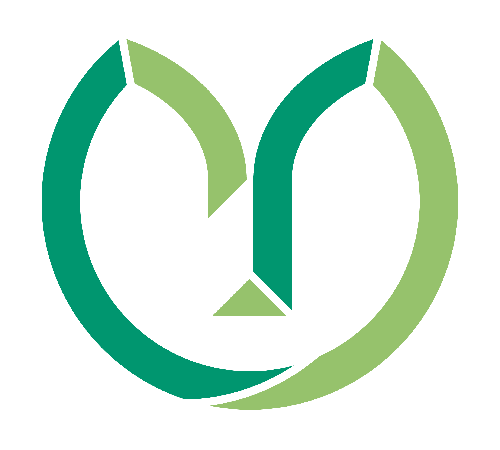 ○問い合せ先農学系専攻　山口大学農学部学務係〒753-8515 山口市吉田1677-1	　電話(083)933-5935博士学位論文審査日程令和２年９月修了予定者提出書類及び部数審査申請時※②，③，④(各５通)は，フラットファイルに綴じて提出してください。　①，③，④，⑤，⑥(各１通)は，クリアファイルにまとめて提出してください。学位論文の提出審査申請用　チェックリスト※氏名や論文題目の表記の仕方(大文字小文字の区別，「－」，「・」「，」の使い方等)が様式毎に異なることの無いよう，全て統一してください。□　日付は記入してありますか？□　申請者の捺印はありますか？外国人で印鑑を持っていない人は署名でもかまいません。□　論文題目が和文の場合は題目の下に(　)を付けて英訳を，論文題目が英文の場合は題目の下に(　)を付けて和訳を併記していますか？□　主指導教員の氏名及び捺印はありますか？□　論文題目が和文の場合は題目の下に(　)を付けて英訳を，論文題目が英文の場合は題目の下に(　)を付けて和訳を併記していますか？□　日付は修了月（３月修了予定者は３月，９月修了予定者は９月）となっていますか？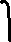 すでに印刷公表された論文ですか？これから発表しようとする論文である場合は，その予定が記載されていますか？(未発表論文の場合，本審査申請までに査読を通過し掲載が決定している必要があります。)□　申請者の捺印はありますか？外国人で印鑑を持っていない人は署名でもかまいません。和文の場合は，2000字程度の記載がありますか？英文の場合は，800語程度の記載がありますか？日付は申請日となっていますか？氏名は，戸籍のとおりとなっていますか？(斉と斎，崎と﨑，真と眞など区別し，戸籍に掲載されている正確な字を記入してください)氏名の欄にふりがなを記入していますか？本籍は都道府県のみの記入となっていますか？(外国人は国籍を記入)現住所とは住民票に記載されている住所をいいます。住民票が実家などに残されている場合は実家の住所を記入していますか？留学生の場合，パスポートと氏名のつづりが合っていますか？共著者が複数の場合は共著者別に作成していますか？共著者全員の承諾書がありますか？（学位論文の表紙の作成例）別　紙書　　　類提出部数学位論文審査申請書(様式５号)1部学位論文1編(A4判横書き，和文又は英文)5部論文目録(様式６号)　※片面印刷5部＋1部学位論文要旨(様式７号 和文2000字程度，又は 英文  800語程度)それぞれ5部＋1部履歴書(様式８号)1部共著論文承諾書(様式１５号)　 各1部書　　　類提出部数学位論文データ（PDFファイル）1博士論文和文タイトル（英文タイトル）※英文の論文であれば上段が英文，下段が和文西暦　　年９月○　○　　○　○（氏名）山口大学大学院創成科学研究科学位申請者の皆さんへ山　口　大　学　長山口大学における厳正な学位審査への協力について（依頼）山口大学では，学位審査に関して大学教育職員に対し公明正大な態度で臨むことを徹底するとともに，公開での博士論文発表会の実施，通報・相談窓口の設置等により透明性・客観性を確保するための学位審査体制の確立に努めています。山口大学に学位を申請される皆さんにおかれましても，このような趣旨をご理解いただき，厳正な学位審査にご協力くださいますようよろしくお願いします。　　学位審査に関する通報・相談窓口は以下のとおりです。学位を申請される皆さんが学位審査に関して不公正，不適切と思われること，または疑問に感じることがある場合は，下記メールアドレスにご相談ください。記ｔｓｕｈｏｕ＠ｙａｍａｇｕｃｈｉ－ｕ．ａｃ．ｊｐ※個人情報の適切な管理，通報者の秘密を守る必要性等から，電子メールでのみの対応となります。